Domácí úkoly - 7. B – týden - 4. 5. do 8. 5. 2020Český jazykKomunikační a slohová výchova – Palačinky – pracovní sešit strana 33/cvičení a). Literární výchova – Přečti článek a odpověz na otázky. 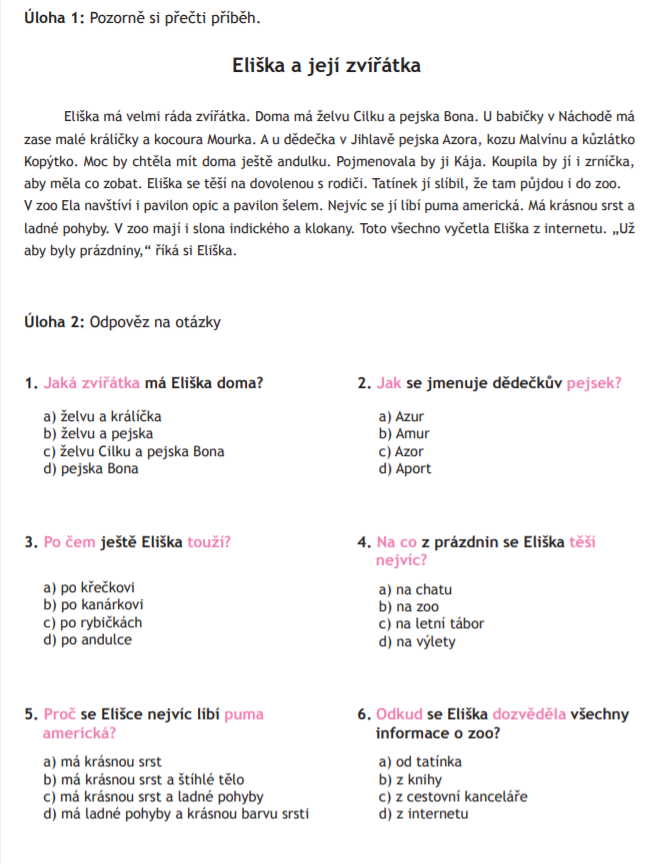 Jazyková výchova – Určování času u sloves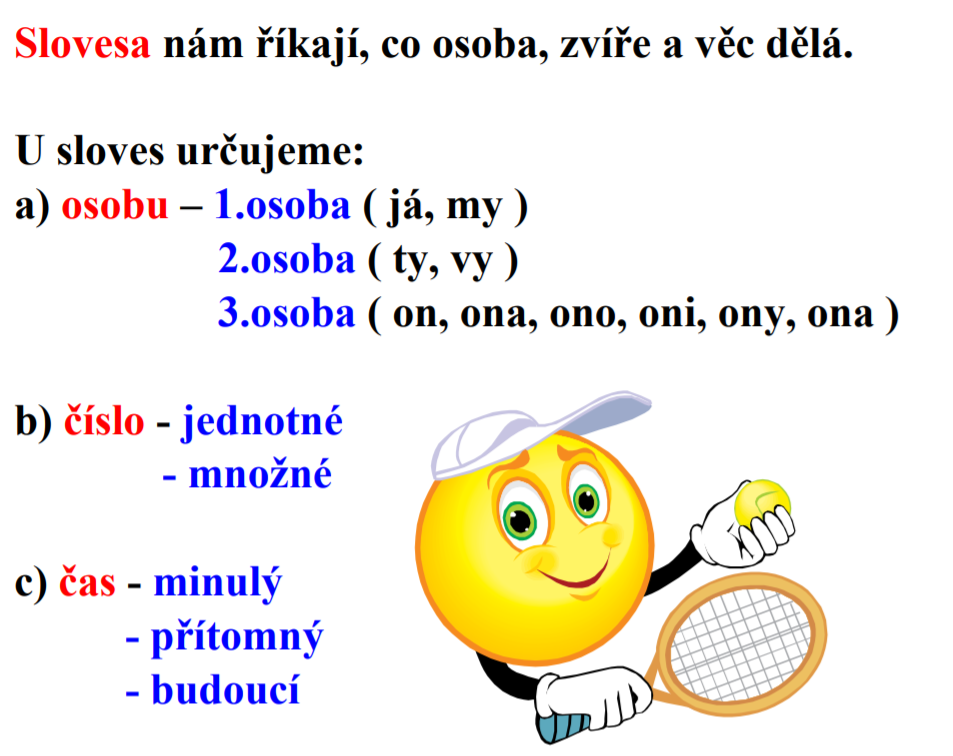 Určování osoby a čísla u sloves už znáte. Teď se zaměříme na určování času.Čas MINULÝ (zkratka min.) – vyjadřuje to, co už bylo (sedělo, psala, počítal)Čas PŘÍTOMNÝ (zkratka přít.) – vyjadřuje činnost, kterou dělám TEĎ (sedím, píši, počítám)Čas BUDOUCÍ (zkratka bud.) – vyjadřuje činnost, kterou teprve budu dělat (posadím se, budu sedět, budu počítat, vypočítám)Urči čas u sloves:  Například: běhala - čas min., vaří – čas přítomný, bude se učit – čas budoucíVynesl………………………………..rozhodnu se…………………………..uklidila jsem…………………………….napsal …………………………………dívám se……………………………….poslali……………………………………Procvičuj na:  http://rysava.websnadno.cz/ceskyjazyk_3.roc/sloveso_cas1.htmAnglický jazykPřečti si povídání o ročních obdobích. Nakloněným písmem máš napsaná nová slovíčka:I like four seasons of the year.  / season (sízn)-období, the year( jír)-rokIn spring I can help my grandmother in the garden. /  help-pomoci, in the garden (gádn)-na zahraděIn spring the weather is sunny.   / sunny (sany)-slunečnýWe plant vegetables.   / plant (plent)-zasadit, we (wí)-myI like summer because I can swim in a swimming pool.   /  because (bikóz)-protožeI like autumn.  /  autumn  (ótm)-podzimI help my grandfather in the garden with fruits-red apples and yellow pears. /pears (pérs) -hruškyI like winter. In winter we can ski and skate.   / skate (skejt)-bruslitS pomocí tohoto cvičení vypracuj v pracovním sešitě cv. 4 na str. 19.MatematikaVypočítej a vyber správný výsledek, který zakroužkuj844 : 4 =                                                         a/ 221                                                                        b/ 212                   			                      c/ 211                                                                       d/ 122Za tři metry látky na šaty pro maminku zaplatil tatínek 693 Kč. Kolik korun stál jeden metr látky?a/ 321b/ 231c/ 123d/ 213Ve výtahu je upozornění: Max. nosnost 255 kg                                                                      3 osobyS jakou hmotností osoby se počítá?a/ 58b/ 80c/ 82c/ 85Vypočítej a vyber správný výsledek, který zakroužkuj21 750 : 3 =							a/ 7 235								b/ 7 232								c/ 5 327								d/ 7 250Vypočítej, početní výkony v závorce provádíme nejdříve( 24 : 6 ) : 2 =                                          ( 32 : 8 ) : 2 =                                   ( 48 : 8 ) : 2 =24 : ( 6 : 2 ) =                                          32 : ( 8 : 2 ) =                                   48 : ( 8 : 2 ) =Opakuj dělení se zbytkem8 : 6 =                                                 20 : 9 =                                           33 : 4 =21 : 4 =                                               1 : 5 =                                             29 : 7 =55 : 9 =                                             71 : 8 =                                             44 : 5 =Děl písemně a udělej i zkoušku:332 : 9 =			zk:				193 : 7 =		zk:242 : 6 =			zk:				606 : 8 =		zk:Bonusový příklad pro šikovnéV dílně vyrobili jeden den 145 kusů a další den ještě 35 kusů těchto výrobků. Výrobky uložili do šesti beden.Kolik výrobků bylo v jedné bedně?Zápis:Výpočet:Odpověď: ___________________________________________________________________GeometrieKterý z těchto trojúhelníků má největší obvod?KLM: k = 5 cm, l = 4 cm, m = 3 cm	    nejdřív napiš vzorec                o = _______________					    a potom výpočet	             o = _______________								             o = _______________ABC: a = 6 cm, b = 5 cm, c = 2 cm	    nejdřív napiš vzorec                o = _______________					    a potom výpočet	              o = _______________									o = _______________XYZ: x = 3 cm, y = 5 cm, z = 4 cm	    nejdřív napiš vzorec                 o = _______________					    a potom výpočet	              o = _______________									o = _______________Největší obvod má trojúhelník ____________.Narýsuj trojúhelník ABC: a = 4 cm, b = 5 cm, c = 7 cm. Nezapomeň si udělat i náčrt. Vypočítej obvod tohoto trojúhelníka.Fyzika - Opakování učiva – Vypracuj tyto otázky a úkoly – pracuj samostatně a můžeš využít různé pro tebe dostupné možnosti – učebnice, sešit, případně i internet.Doplň do textuHlavní částí čtyřdobého zážehového motoru je ______________________________________Svíčka v čtyřdobém zážehovém motoru ___________________________________________Jako palivo se v dieslově motoru používá __________________________________________Smog je směs ________________________________________________________________Zdroje znečištění vzduch jsou: __________________________________________________Mezi obnovitelné zdroje energie patří energie ze: ____________________________________Lidský hlas vzniká ____________________________________________________________Zdroje zvuku jsou ty věci, které _________________________________________________Hudební nástroje vydávají zvuky, kterým říkáme ____________________________________Tóny v hudebních nástrojích vznikají chvěním _________________________________________________________________________________________________________________Zeměpis - Opiš si tento text do sešitu a ulož do paměti. Pokud nemáš u sebe sešit do zeměpisu, pracuj na papír. Po kontrole nalepíš do sešitu.            Severní Evropa – Charakteristika Oblast severní Evropy zahrnuje sopečný ostrov Island, hornatý Skandinávský poloostrov (Norsko, Švédsko), Finskou jezerní plošinu a nížinný povrch Jutského poloostrova (Dánsko).Přes Skandinávský poloostrov se táhne Skandinávské pohoříPři pobřeží Baltského moře jsou nížinyMoře – Severní ledový oceán, Atlantský oceán, Norské moře, Severní moře, Baltské mořePobřeží Norska je velmi členité – fjordy a nezamrzá – působení Golfského prouduŘeky jsou krátké a bohaté na vodu – vodní elektrárny Ve Finsku – nejvíce jezer v EvropěNerostné bohatství – železná ruda – sever Švédska                                  ropa a zemní plyn – Norsko a Dánsko ji těží v Severním moři                                  mořský rybolov – Island, Norsko a DánskoObyvatelé severní Evropy mají vysokou životní úroveň a dobré sociální zabezpečeníPředchůdci obyvatel severní Evropy byli Vikingové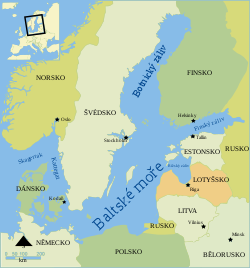 PřírodopisV Austrálii žijí záhadní živočichové, kteří nežijí nikde jinde na světě.Úkoly:Opiš úvodní větu jako nadpisShlédni film s odkazem https://www.youtube.com/watch?v=3QncZqiSoEENapiš názvy dvou záhadných živočichůDo kterého řádu patří?Co mají společné? Začíná to na písmeno KDoplň slova do věty a větu napiš:Čenich J................Y má stejné vlastnosti jako zobák P..............................A.DějepisTéma: Čeští králové
Úkol: 1. opiš indicie
2. napiš k nim jména panovníků
3. seřaď je v pořadí od nejmladšího
První indicie: Bál se bouřek a mňoukání koček.
Druhá indicie: Byl zavražděn v Olomouci a jím vymřel rod Přemyslovců.
Třetí indicie: Zlatou bulou sicilskou získal dědičný královský titul.
Čtvrtá indicie: Měl sestru svatou Anežku a nechal jí postavit klášter.
Pátá indicie: Měl říši od Krkonoš až po Jaderské moře.Německý jazykVytiskni si a doplň nebo opiš si a doplň…Heute ist…  Was ist Morgen? / Dnes je … Co bude zítra …?Dienstag ………………………, Mittwoch …………………………….Montag ………………………… , Freitag …………………………..., Donnerstag ……………………. , Samstag…………………………....